Stuart J. dykstraMr. Stuart J. Dykstra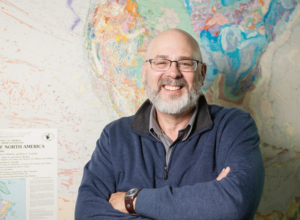 Director of Programs   Clean Water Institute   Science Building SB 135   (630) 291-9008   sdykstra@calvin.eduBiographyStuart Dykstra is a hydrogeologist working worldwide on multi-disciplinary water-related projects including groundwater development and protection; drinking and irrigation water supplies; wetlands; fluvial restoration; flood control; mining reclamation; and the restoration/reclamation of disturbed and radiologically contaminated lands.  He is a Program Manager of technical teams comprised of diverse specialties, including civil engineering, planning, hydrogeology, geophysics, GIS, mine engineering, mechanical & electrical engineering, nuclear resources, ecology, geotechnical engineering, soil science, agronomy, irrigation, environmental science, archaeology, survey, and construction.  He has worked extensively for the past 15 years on large-scale water and wastewater projects in Haiti, Central African Republic, DR-Congo, Nicaragua, Honduras, and Peru for multi-laterals, bi-laterals, development banks and international aid.  AwardsAmerican Council of Engineering Companies (ACEC) Honor Awards from National and Illinois State chapter for Groundwater Development Project in Haiti (2009). Abandoned Mined Lands (AML) National Award for Excellence in the Reclamation Design of the VECA Uranium Mine, Wyoming.  Professional AffiliationsSenior Vice President of Water, Environment & Natural Resources at V3 Companies Ltd.Co-Founder Water Technologies International LLCMember: Geologic Society of America, Hydrogeology, International & N-Central DistrictMember: International Assoc. of HydrogeologistsMember: American Institute of Professional GeologistsMember: Rotary E-Club E9980, & Lifetime Member of Water & Sanitation Rotarian Action Group (WASRAG)Member of the Haiti National Clean Water, Sanitation and Hygiene Strategy (HANWASH)Advisory Board Member Wheaton College GeologyFmr Director of Development:  United Nations Association ChicagoProfessional InterestsHydrogeology and Sustainable Water Sourcing Water EconomicsSustainable Water Supply InfrastructurePhilosophy and Faith in Humanitarian ActionFluvial Geomorphology, Hydrology, Wetlands and the Restoration of Disturbed LandsPublications/Conference Papers: 	“Geological and Hydrogeological Assessment of the Brito Formation: Municipio de Tola, Nicaragua” Adamson, J.A., Dykstra, S.J. et al. Hydrogeology Journal, 2020, under review. Water Resource Study for Coffee Growers Near La Union, Honduras”, Dykstra, S.J. American Institute of Professional Geologists (AIPG) Newsletter, 2019.“A Hydrogeologic, Geochemical, and Structural Conceptual Model for Groundwater Flow, La Union, Honduras” Sparks, R., Dykstra, S.J. et al. Hydrogeology Journal, 2019, under review.“Lozandieu Hydrogeologic Investigation for Larges Scale Tourism Development in Areas of Water Scarcity” Dykstra, S.J., American Institute of Professional Geologists (AIPG) Conference 2018. “Groundwater Sourcing & Sustainability in Developing Countries” Dykstra, S.J. Association of Environmental & Engineering Geologists (AEG) Annual Meeting 2018.“Haiti’s Water Poverty Myth” Dykstra, S.J., Metropolis Books Review, 2013.“Municipal Water Supply Development, Port-au-Prince Haiti” Dykstra, S.J., Illinois Institute of Technology Water Development Conference Paper, 2012.Hydrogeologic Characterization and Atlas of La Gonâve, Republic of Haiti”, Adamson, J.K., Dykstra, S.J., American Institute of Professional Geologists (AIPG) - Geosciences: The Road to a Sustainable Future Conference Paper, 2011.“Groundwater Exploration for Residential and Humanitarian Uses in the Nord Ouest Department, Haiti” Adamson, J.K., Dykstra, S.J., Geologic Society of America - International Development & Geoscience Section Paper 2010. “Water Supply Systems During Earthquake Recovery” Dykstra, S.J., Illinois Society of Professional Engineers, 2010.“Groundwater Exploration and Development in Haiti” Adamson, J.K., Dykstra, S.J., American Association of Professional Geologists (AIPG) The Professional Geologist, Vol. 46, No. 3 – May/June, 2009,“New Dimensions in Clean Water for Large Municipalities, Haiti” Dykstra, S.J., Rotary Haiti Clean Water Summit, 2007. 